Registro de Proyectos de Vinculación en SIVUXalapa, Ver., a 25 de noviembre de 2019H. Consejo TécnicoFacultad de Ciencias Administrativas y SocialesUniversidad Veracruzana Presente. Sirva la presente para solicitar la autorización del (los) siguiente(s) proyecto(s) de vinculación realizados:  Cabe mencionar que, dichos proyectos serán realizados en coordinación con los alumnos de la Experiencia Educativa mencionada, con la finalidad de enriquecer el quehacer profesional de nuestra institución educativa, contribuir a la formación integral de nuestros estudiantes y de apoyar en las necesidades de los sectores público y privado para el desarrollo económico del país. El presente documento lo entrego junto con la copia del Reporte de Registro de los proyectos en el Sistema de Información para la Vinculación Universitaria (SIVU), los cuales se encuentran enviados para la autorización correspondiente del director de esta Facultad. 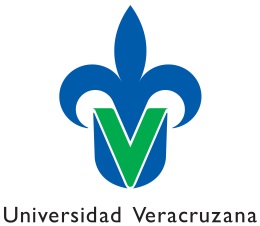 UNIVERSIDAD VERACRUZANAFACULTAD DE CIENCIAS ADMINISTRATIVAS Y SOCIALES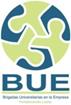 Académico(a):Académico(a):Número de personal:Número de personal:Programa educativo:Programa educativo:Programa de vinculación:Programa de vinculación:Experiencia educativa:Experiencia educativa:Periodo: Periodo: Nombre del ProyectoNombre del ProyectoNombre del ProyectoEmpresa participanteNombre y firmaMaestro(a) Responsable